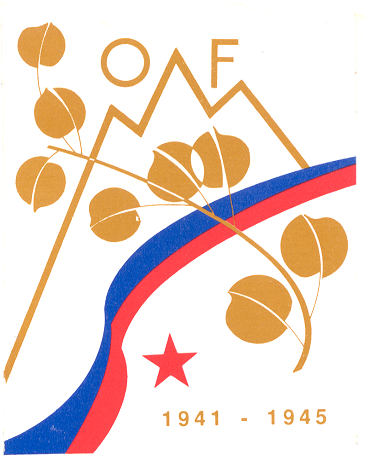 Združenje borcev za vrednote NOB TrebnjeObčinska organizacija ŠentrupertV A B I L OV počastitev 77. obletnice postavitve tabora Zapadnodolenjskega odreda v Jelovki nad Zabukovjem O.O. Šentrupert  7. 12. 2019 (sobota)  organiziraMIKLAVŽEV POHODiz smeri Šentruperta proti Jelovki z odhodom ob 09.00 uri iz trga v Šentrupertu (pot traja cca. 2 uri ) in iz smeri Zaloke proti Jelovki z odhodom ob 10.00 uri izpred domačije Ahlin (pot traja cca. 1 uro). Pot je primerna za otroke in starejše. V primeru slabega vremena je odhod izpred domačije Gregorčič v Zabukovju ob 10.30 uri. Pri baraki v Jelovki bo ob 11.30 uri organiziran krajši kulturni program, dogodke takratnega časa, ki so bili povezani tudi z Miklavževanjem pa bo obudil predsednik O.O. Šentrupert Jurij Bizjak. Pohoda bosta organizirana v vsakem vremenu. Pohodniki bodo vodeni,  udeležba je na lastno odgovornost. Malica iz nahrbtnika. Vabljeni !                                                                                     Združenje borcev za                                                                                                                                                                                                                                          vrednote NOB Trebnje                                                                                                                    O.O. Šentrupert                                                                                                                                                         